Date du jour :                                  Mardi 2 juin 20201/ Titre : La cuisine de grammaire   ( 5 minutes) : Recopie les trois phrases puis fais l’exercice.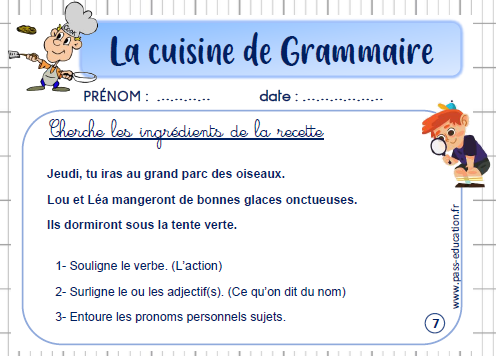 2/ Titre : Dictée  ( 20 minutes) : Attention de cacher les mots écris correctement dans le cahier hierConsigne : Ecris chaque groupe nominal dicté. Attention au genre (masculin / féminin) et au nombre (singulier/pluriel). (Il n’y a pas forcément du sens mais c’est pour entraîner votre enfant à la dictée finale de vendredi) Les élèves -un plumier- des tabliers- un bermuda- des grandes chaussettes- des rondes -les trains- la vapeur- le charbon-une autre époqueMots de dictée à recopier dans le cahier et à apprendre en fin de journée : Votre enfant peut sur le modèle d’hier effectuer une recherche (en écrivant recherche dans son cahier) en tentant d’écrire correctement les mots à apprendre. Il pourra ainsi comparer avec la bonne écriture en analysant ses erreurs.Mots invariables  : autrefois-et-àVerbes à l’infinitif  : porter-rouler (1er groupe)écrire-faire-être (3ème groupe)3/ Lecture compréhensionPrécision importante : Mardi, votre enfant a répondu aux questions du texte « La colère de Chloé ».Aujourd’hui, il s’agit de reprendre avec lui  (ou elle) le texte (vous pouvez lui faire une lecture à voix haute avant de commencer cette « correction ».En fait il ne s’agit pas uniquement d’une correction, mais c’est l’occasion pour votre enfant de JUSTIFIER ses réponses. DONC, même s’il n’a pas « exactement » la même réponse que la « correction » , ça n’est pas grave. Au contraire, il peut avoir raison s’il justifie sa réponse en trouvant « exactement » dans le texte ce qui lui permet de justifier sa réponse. Ce sera donc à vous (dans la mesure du possible) de lui prouver qu’il n’a pas raison si « vraiment » sa réponse est fausse. Il prendra alors la « correction au stylo vert (si possible). Sinon on considère que c’est bon (votre enfant peut cependant compléter sa réponse si nécessaire (au stylo vert)  ! Cette façon de faire sera toujours la même en lecture.Voici donc une correction possible : 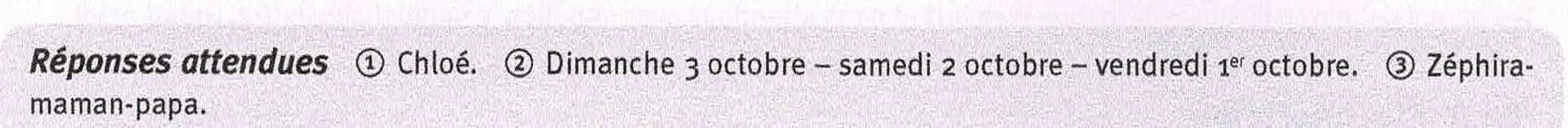 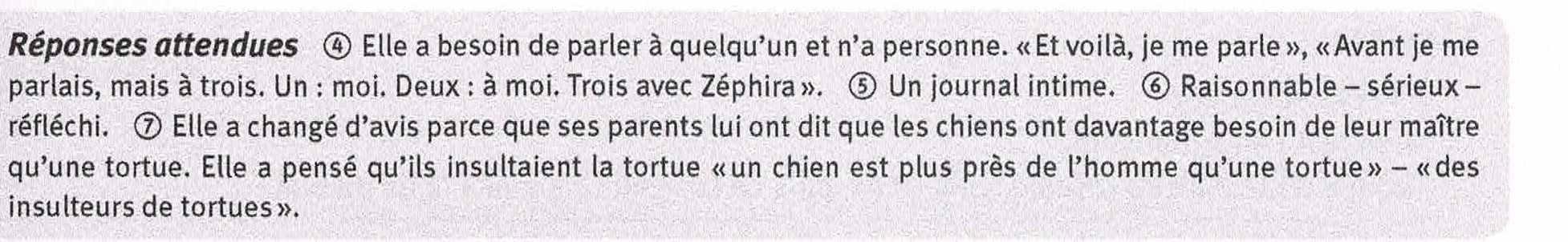 4/ Lecture -rapidité (15 minutes) L’adulte aide ici pour chronométrer l’enfant et l’aider à s’améliorer entre les essais.Consigne : Relis le texte « La colère de Chloé » le plus rapidement possible.D’abord entraîne-toi seul, puis fais-toi chronométrer par un adulte sur une durée d’1 minute.Tu peux réessayer une deuxième fois, puis une troisième fois.Ton objectif est de faire à chaque fois mieux.Ecris dans ton cahier : 1er essai : ………J’ai lu jusqu’à la ligne numéro ………J’ai fait ……erreurs 2ème essai : J’ai lu jusqu’à la ligne numéro ………J’ai fait ……erreurs 3ème essai : ………5) Défi Conjugaison : Quels sont les temps utilisés dans le texte « La colère de Chloé » ? Passé, Présent, futur ?Pour le savoir, tu dois repérer les verbes conjugués et mettre les bons repères de temps devant chaque phrase.Si tu as du mal à repérer les verbes conjugués, change le repère de temps (demain, maintenant, hier, autrefois…) et observe les mots qui changent dans la phrase : ce sont les verbes conjugués.Attention, ce défi est difficile car il y a des verbes composés de 2 mots qu’on étudiera plus tard.6/ La conjugaison des verbes du 2ème groupe à l’imparfait.Tu viens de voir le verbe « choisissais » (ligne 17 du texte). Tu as sans doute remarqué que ce verbe est au passé : maintenant, je choisis (présent)/ autrefois, je choisissais (passé). *Tu as remarqué la terminaison de ce verbes -ais et ça te rappelle l’imparfait.Consigne : Réponds aux questions suivantes :1) Quel est l’infinitif de ce verbe ?2) À quel groupe appartient-il ?3) D’après-toi, quelle est la conjugaison de ce verbe aux autres personnes de conjugaison ?7) Calcul mental Entraîne-toi à calculer mentalement ces multiplications ( il y a aussi des multiplications à trous…)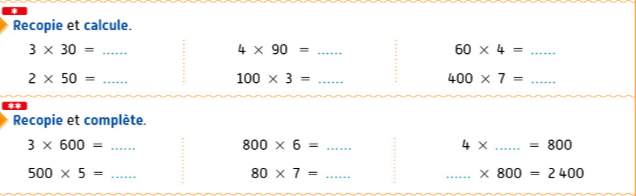 8/ Maths : La division (groupements)Recherche : Résous le problème suivant. Tu peux faire un schéma pour vérifier ou mieux comprendre le problème posé.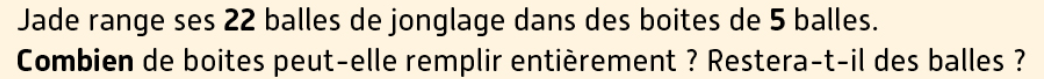 Éléments de réponse/ leçon :Ce problème peut être résolu par une solution personnelle.Compare-là à la leçon pour bien comprendre chaque étape.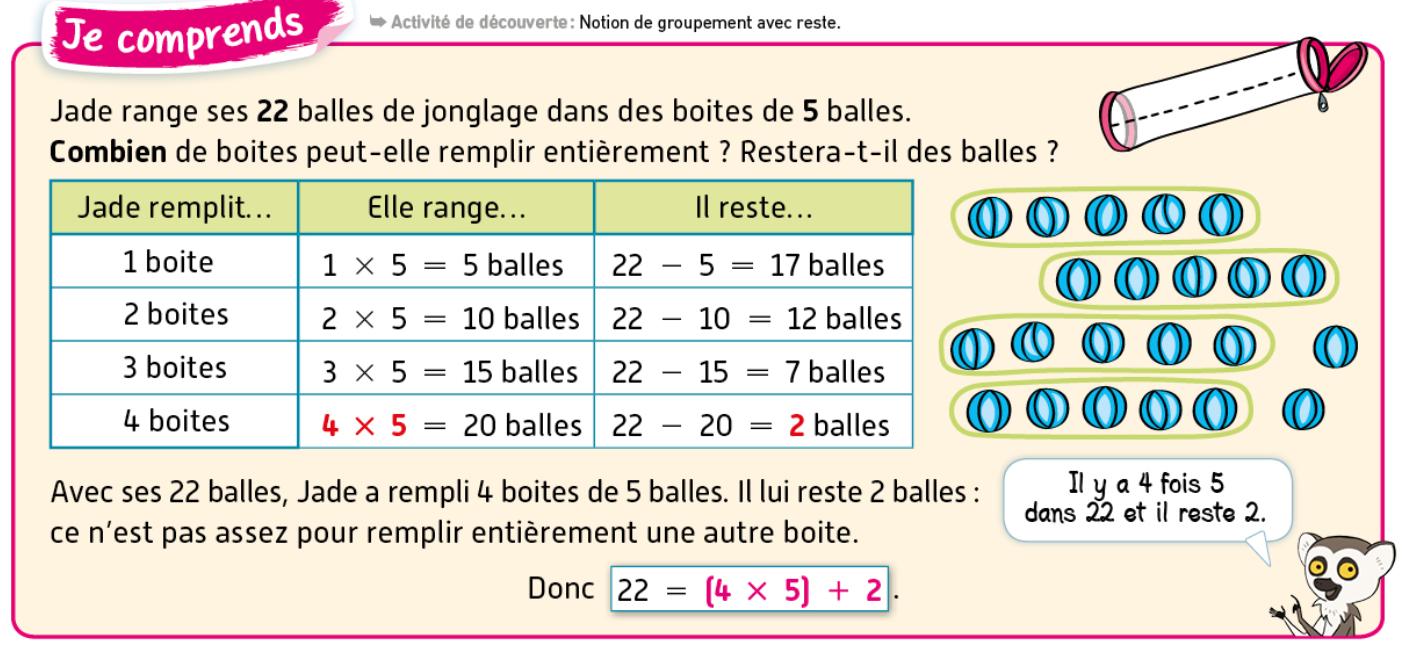 Exercice :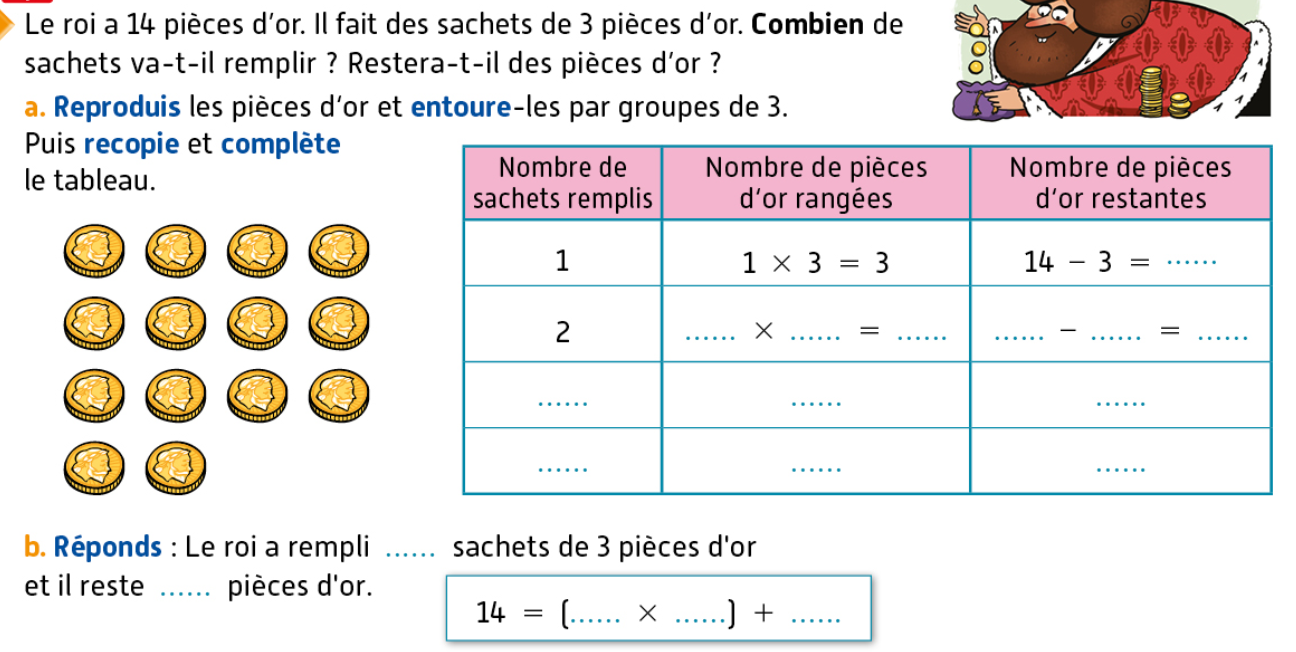 9/Anglais : Faire la séance 1. lien vidéo : http://www.viewpure.com/22kqia2ibVU?start=0&end=0
Lien activité « instruments de musique »: https://read.bookcreator.com/GS4ntdeBqGbusXqornPItSxRlaw2/pS49l8ZURX2xpVcKJpyiAQLien activité « entraînement » :https://learningapps.org/watch?v=pnbjfrqit2010/Musique : le dodo-partie 1 (révisions) (voir la fiche-parent)11/ Questionner le temps : Louis XIVRappelle-toi de la frise chronologique sur « les Temps Modernes ».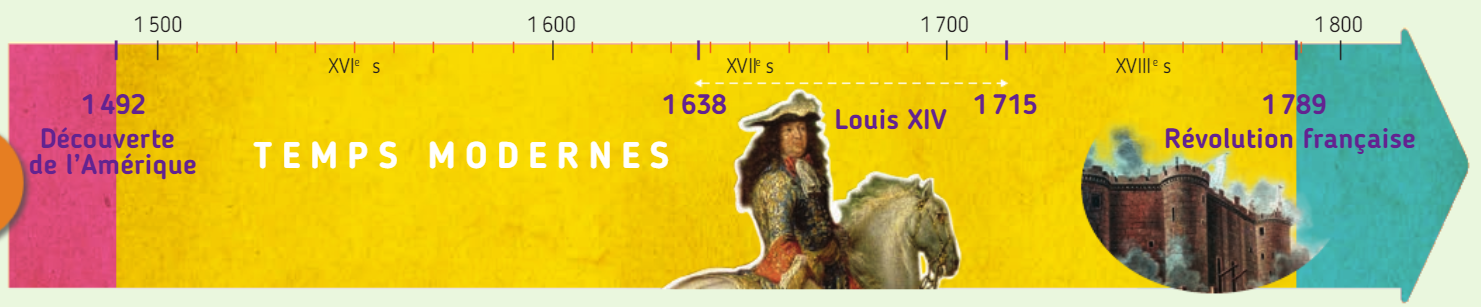 Un personnage essentiel de cette période est « Louis XIV » (lire Louis 14). Nous allons le découvrir un peu plus aujourd’hui.Regarde bien l’illustration puis réponds aux questions .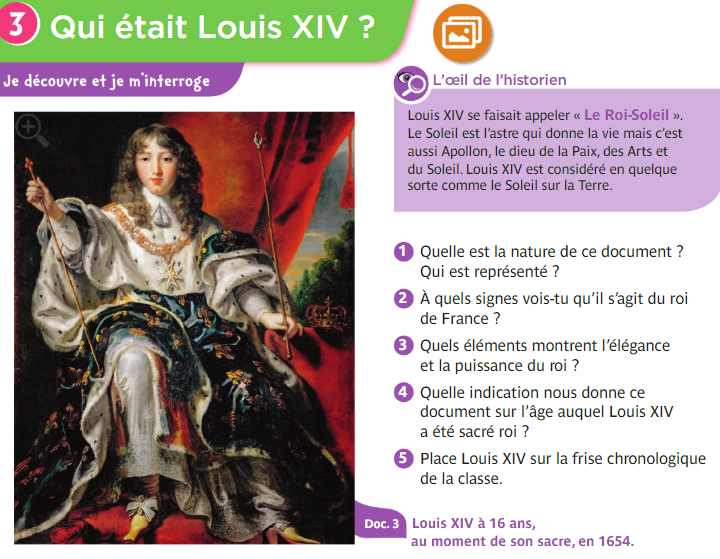 Eléments de réponse :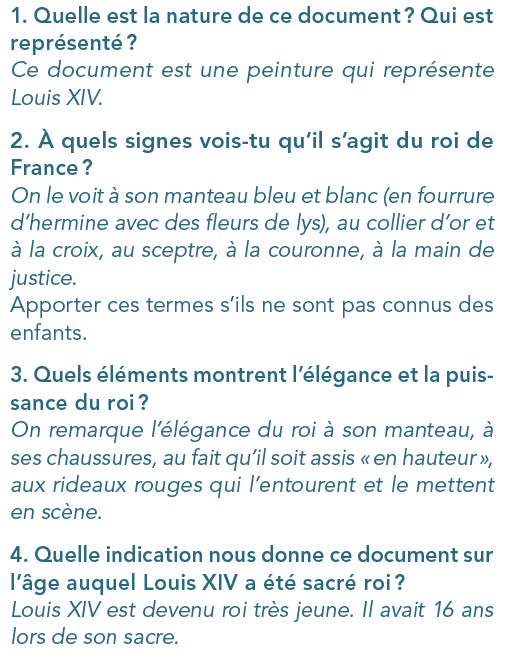 